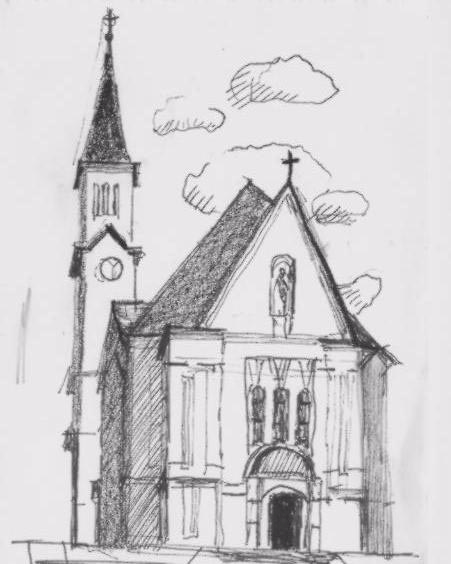 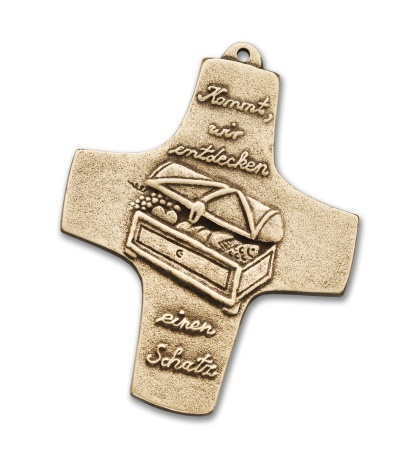 Terminefür dieErstkommunion-VorbereitungOberndorf 2023-24Adventkranzweihe		So. 3. Dezember - 9Uhr - PfarrkircheKirchenbesuch	Mi. 13.  od.   Do. 14. Dez. – 17Uhr - Pfarrkirche2. Elternabend 3a+b+c	Do. 16. Jänner - 19.30Uhr - PfarrsaalKinder(-Stund-)Gebet		Sa. 17. Febr. – 15Uhr - PfarrkircheVorstellgottesdienst 		So. 3. März – 9Uhr – Pfarrkirche!!Anschließend gemeinsame Agape im Pfarrsaal!!  Kuchen!Erstbeichte im Pfarrhof mit Beichtfest  (Kuchen)       Di. 12. März      oder       Do. 14. März    jeweils 1630UhrKinderkreuzweg      Fr.29. März 1430Uhr  Stille Nacht Kapelle Erstkommunion Probe  	ev. Fr. 3. Mai  ~8Uhr 	Pfarrkirche!!Bitte die Taufkerze nicht vergessen!!Erstkommunion		Do. 9. Mai     9Uhr	PfarrkircheFronleichnam 	   Do. 30. Mai 8.00 Uhr  Pfarrkirche + ProzessionIn der Erstkommunion-Festkleidung und ev. mit BlütenkorbHerzliche Einladung auch zur Kinderliturgie am 26.Nov, 17.Dez, 28.Jän, 25.Feb, 17.März, 28.April, 9.Juni – jew. 9 Uhr Pfarrsaal       und zu denFamiliengottesdiensten 6.Jän, 4.Feb, 13.Apr, 26.Mai, 30.Juni - 9Uhr PfarrkircheAuf eine schöne gemeinsame Vorbereitung freut sich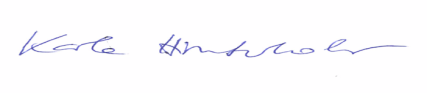 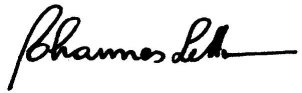 PA Johannes Lettner 		 		RL Karla Hinterholzerpastass.oberndorf@eds.at - 0676/87466579Terminefür dieErstkommunion-VorbereitungOberndorf 2023-24Adventkranzweihe		So. 3. Dezember - 9Uhr - PfarrkircheKirchenbesuch	Mi. 13.  od.   Do. 14. Dez. – 17Uhr - Pfarrkirche2. Elternabend 3a+b+c	Do. 16. Jänner - 19.30Uhr - PfarrsaalKinder(-Stund-)Gebet		Sa. 17. Febr. – 15Uhr - PfarrkircheVorstellgottesdienst 		So. 3. März – 9Uhr – Pfarrkirche!!Anschließend gemeinsame Agape im Pfarrsaal!!  Kuchen!Erstbeichte im Pfarrhof mit Beichtfest  (Kuchen)       Di. 12. März      oder       Do. 14. März    jeweils 1630UhrKinderkreuzweg      Fr.29. März 1430Uhr  Stille Nacht Kapelle Erstkommunion Probe  	ev. Fr. 3. Mai  ~8Uhr 	Pfarrkirche!!Bitte die Taufkerze nicht vergessen!!Erstkommunion		Do. 9. Mai     9Uhr	PfarrkircheFronleichnam 	   Do. 30. Mai 8.00 Uhr  Pfarrkirche + ProzessionIn der Erstkommunion-Festkleidung und ev. mit BlütenkorbHerzliche Einladung auch zur Kinderliturgie am 26.Nov, 17.Dez, 28.Jän, 25.Feb, 
17.März, 28.April, 9.Juni – jew. 9 Uhr Pfarrsaal       und zu denFamiliengottesdiensten 6.Jän, 4.Feb, 13.Apr, 26.Mai, 30.Juni - 9Uhr PfarrkircheAuf eine schöne gemeinsame Vorbereitung freut sichPA Johannes Lettner 		 		RL Karla Hinterholzerpastass.oberndorf@eds.at - 0676/87466579